Грамотное резюме супервайзера - образецСтепанов Петр МоисеевичСупервайзерДата рождения: 11.05.1997 г.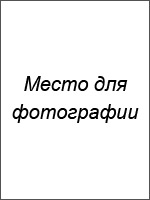 Город:  МоскваСемейное положение: женатТелефон: +7-xxx-xxx-xx-xxE-mail: …@ya.ruОбразование:Высшее2014 – по настоящее время,  Российская экономическая школа,  факультет «Экономика и управление»,  специальность: экономистОпыт работы:Должность: супервайзер мерчендайзеровДолжностные обязанности:Побор персонала совместно с кадровой службой.Адаптация новых сотрудников и курирование на испытательном сроке, наставничество.Планирование работы команды.Доведение планов до сотрудников, подготовка маршрутов.Контроль выполнения задач сотрудниками на маршрутах, проверка отчетов.Контроль выкладки в торговых точках.Организация промо-акций, оценка результативности.Причина увольнения: очень далеко добираться до работы, необходимо найти работу ближе к дому.Дополнительная информация:Знание иностранных языков: английский – чтение и перевод.Владение компьютером: опытный пользователь MS Office.Навыки:Знание рынка кофе.Организация работы подчиненных.Навыки планирования работы.Знание и умение применять эффективных методов контроля работы мерчендайзеров.Разработка планограмм.Личные качества: Самоконтроль и самоорганизация, пунктуальность, требовательность к себе и окружающим, высокий уровень ответственности.Рекомендации с предыдущего места работы:Предоставлю по требованию.Ожидаемый уровень заработной платы: от 60 000 рублей.01.08.2017 — по наст. времяООО «Кофе брейк», г. Москва, производитель и дистрибутор кофе